Очистные сооружения хозяйственно-бытовых стоковпроизводительностью 40 000 м3/сут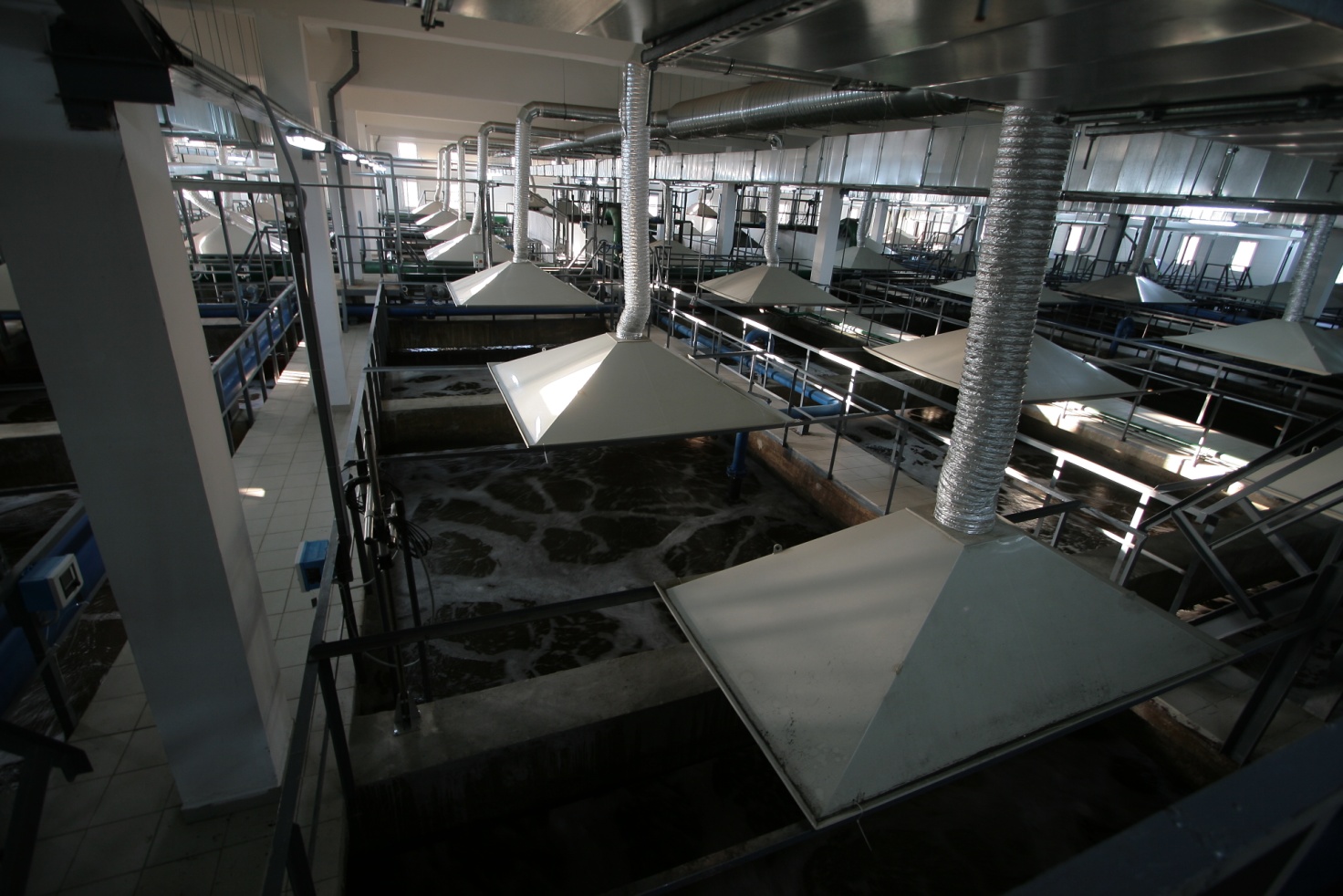 Описание технологии   Москва 20161. Общее положенияВ настоящем документе представлено описание технологии очистки сточных вод и краткие технологические характеристики на примере сооружений производительностью 40 000 м3/сут.2. Исходные данные2.1. Производительность очистных сооруженийСуточная средняя				40 000 м3/сутЧасовая средняя				1666,7 м3/чЧасовая максимальная			2526 м3/ч2.2. Содержание загрязняющих веществ 2.3. Режим работы очистных сооруженийНепрерывный, круглосуточный в течение всего года.3. Технологические решенияДля обеспечения требуемой степени очистки предлагается следующая технологическая схема (рис. 1):извлечение грубодисперсных примесей из сточных вод на решетках тонкой очистки;извлечение минеральных примесей из сточных вод в аэрируемых песколовках;первичное отстаивание для снижения нагрузки на сооружения биологической очистки по взвешенным веществам и БПК;биологическая очистка сточных вод в аэротенках, работающих по схеме денитри-нитрификации для снижения концентрации органических загрязнений и биогенных элементов;разделение иловой смеси во вторичных отстойниках, оборудованных тонкослойными модулями;реагентная дефосфотация обрабатываемых сточных вод;глубокая биологическая очистка сточных вод на реакторах доочистки с затопленной загрузкой от органических и взвешенных веществ;микрофильтрация для выполнения барьерной функции перед сбросом в водоем и для извлечения загрязнений, образующихся при промывке биореакторов доочистки;ультрафиолетовое обеззараживание очищенных сточных вод.Обработка осадков сточных вод включает следующие этапы:прессование (обезвоживание) отбросов с решеток с помощью шнекового промывочного пресса;обезвоживание минеральных примесей из песколовок с помощью сепаратора песка;уплотнение смеси осадка и избыточного активного ила в илоуплотнителях с последующим механическим обезвоживанием на ленточных фильтр-прессах с применением флокулянта.Проектом предусматривается применение передовых технологических решений и новых технологий строительства, позволяющих сэкономить до 30% от стоимости строительства материалов, а так же использование оборудования обеспечивающего энергосбережение и экономию ресурсов:применение технологий строительства, позволяющих выполнить сокращение до 100 метров санитарно-защитной зоны без возведения железобетонных перекрытий  сооружений;использование оборудования с высоким КПД;применение газоразрядной очистки воздуха для целей ликвидации специфичных неприятных запахов за пределами производственных помещений;рекуперация тепла в системе вентиляции, использование низкопотенциальной энергии сточных вод для обогрева помещений – отсутствие необходимости строительства котельной для обогрева помещений, снижение затрат на обогрев;применение технологии биологической дефосфатации с целью снижения расхода реагентов и уменьшения эвтрофикации водоемов;промывка оборудования и разбавление реагентов осуществляется очищенными сточными водами;внедрение ультразвуковых технологий очистки воды, позволяющие экономить от 30% материальных ресурсов и от 10% энергетических. 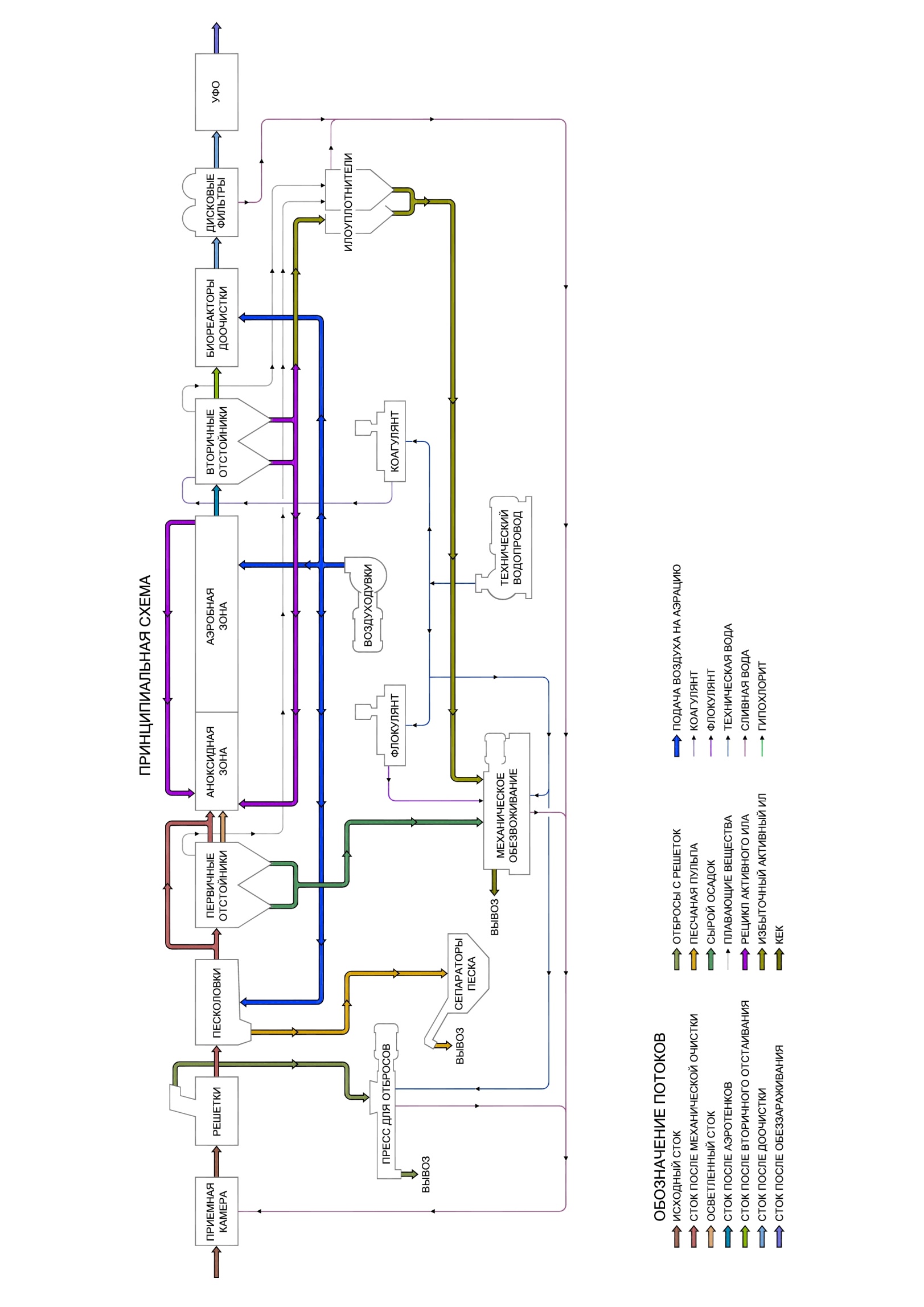 3.1. Механическая очистка3.1.1. Решетки тонкой очистки. Для извлечения из сточных вод крупных отбросов (тряпье, бумага, пластик, стекло, остатки пищи и т.д.) используются ступенчатые механические решетки тонкой очистки с шириной прозоров 3–5 мм. Ступеньки решетки приводятся в движение по мере накопления отбросов в автоматическом режиме. Отбросы поднимаются наверх и сбрасываются в спиральный шнековый транспортер с зоной отжима, где они прессуются (отжимаются), затем сбрасываются в контейнер и вывозятся на полигон промышленных отходов.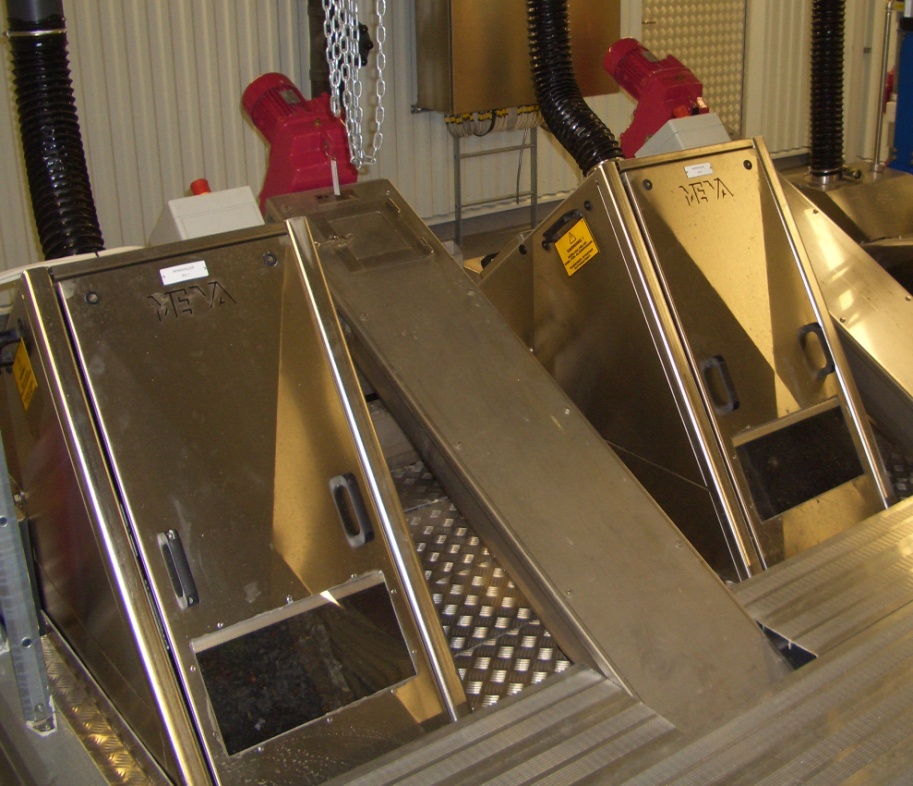 Рис. 2. Решетки тонкой очистки.Функциональное назначение:- удаление отбросов и крупноразмерных примесей.3.1.2. Аэрируемые песколовки. Для задержания минеральных примесей (песок) крупностью более 0,1–0,15 мм используются горизонтальные аэрируемые песколовки, оборудованные донным скребком, в которых осуществляется отделение связанного песка, его осаждение и отмывка от органических примесей.Функциональное назначение:- удаление минеральных примесей крупностью до 0,1 мм.3.1.3. Первичные отстойники. Для осаждения нерастворимых примесей и снижения концентрации взвешенных веществ используются первичные отстойники. Сырой осадок из первичных отстойников поступает в илоуплотнитель.Функциональное назначение:- удаление нерастворимых взвешенных примесей.3.2. Биологическая очистка3.2.1. Биологические реакторы. Для биологической очистки сточных вод от органических примесей и биогенных элементов (азота и фосфора) используются биореакторы, представляющие собой железобетонные емкости, разделенные на аноксидную и аэробную зоны, в которых проходят соответственно процессы денитрификации и нитрификации. При биологической очистке воды используется большое количество микроорганизмов (активный ил), которые преобразуют содержащиеся в сточных водах органические вещества и биогенные элементы в простые продукты (углекислый газ, газообразный азот, воду) и дополнительную биомассу. 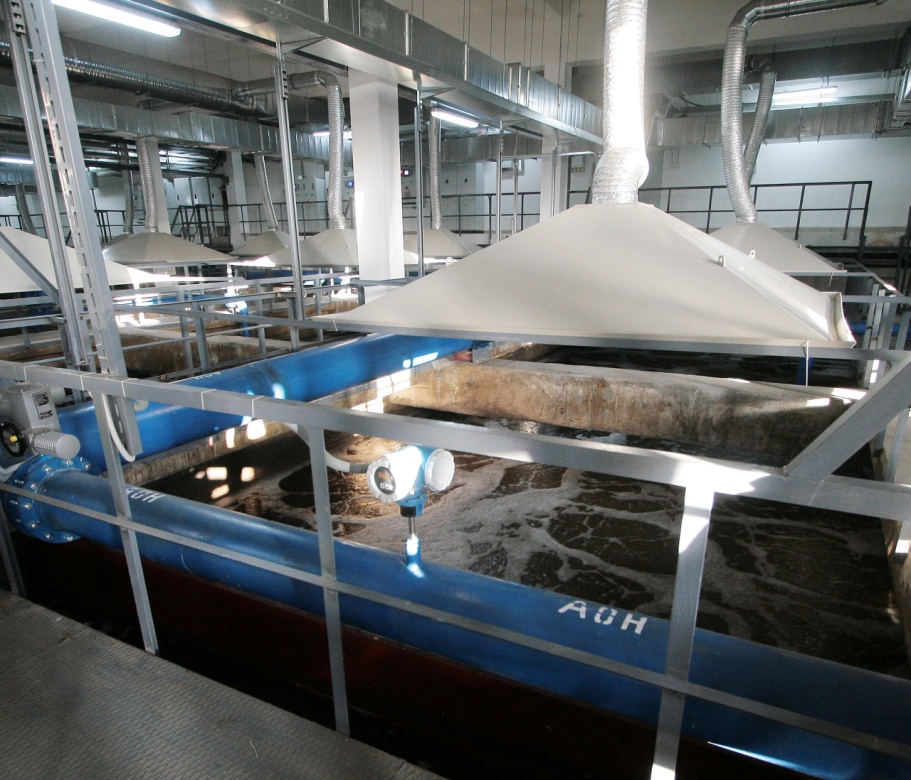 Рис. 4. Зона нитрификации биореактораФункциональное назначение:- удаление органических загрязнений;- удаление азота и фосфора.3.2.2. Вторичные отстойники. Для осаждения активного ила, обеспечения его рециркуляции и для удаления избыточного ила предусмотрены вторичные отстойники, оборудованные тонкослойными модулями для увеличения эффективности.Функциональное назначение:- удаление взвешенных веществ в виде активного ила.Рис. 5. Вторичный отстойник с тонкослойными модулями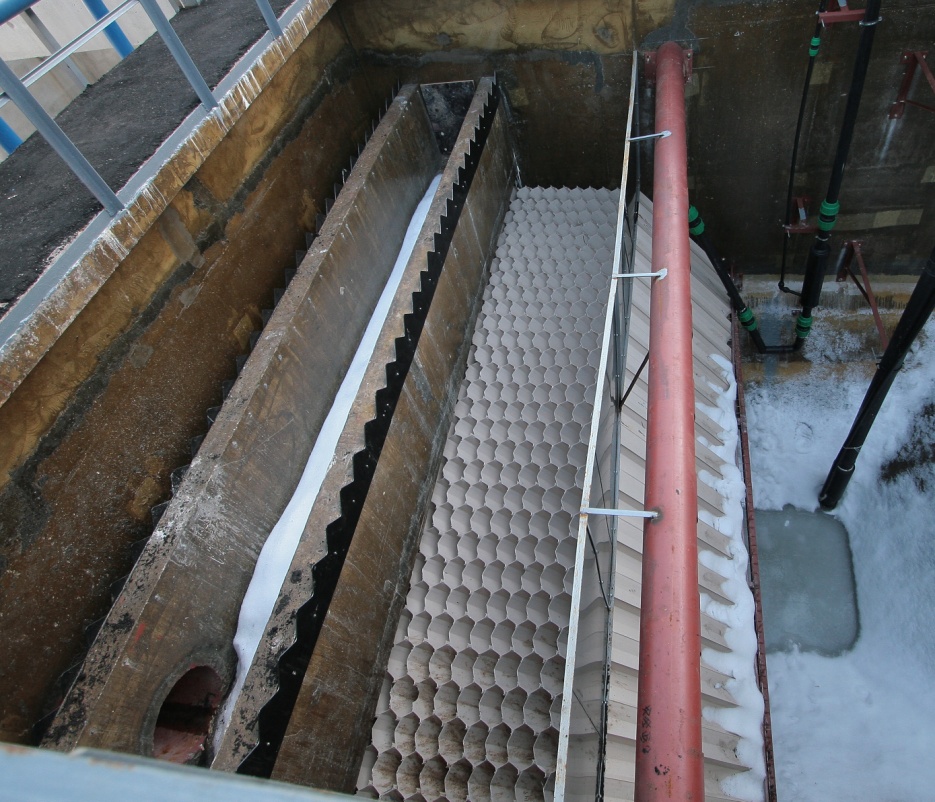 3.3. Доочистка3.3.1. Биореакторы доочистки. Для удаления остаточных загрязнений до требуемого качества предусмотрены биологические реакторы с прикрепленной загрузкой.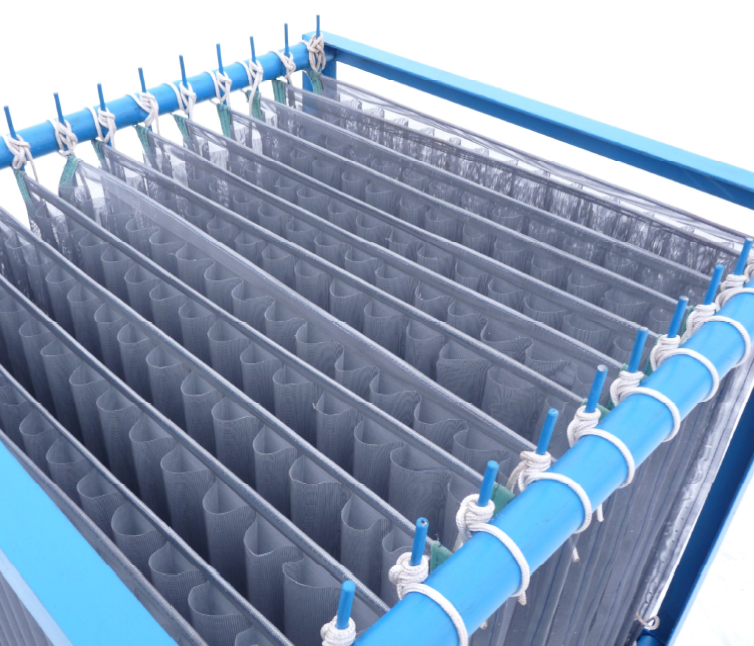 Рис. 6. Блок биологической загрузкиФункциональное назначение:- удаление остаточных органических загрязнений;- удаление остаточного азота.3.3.2. Реагентное удаление фосфора. Для удаления из сточной воды фосфатов до требуемого уровня используется обработка воды коагулянтом (полиоксихлорид алюминия). Для гибкости и возможности регулирования точки ввода коагулянта могут меняться. Рабочий раствор коагулянта приготавливается в помещении реагентного хозяйства. Процесс приготовления и дозирования реагента полностью автоматизирован.Функциональное назначение:- удаление фосфора.3.3.2. Дисковые фильтры. Для удаления из сточной воды взвешенных веществ в виде выносного ила от вторичных отстойников и частей биозагрузки реакторов доочистки, а также для задерживания скоагулированных частиц (фосфат алюминия) используются дисковые фильтры.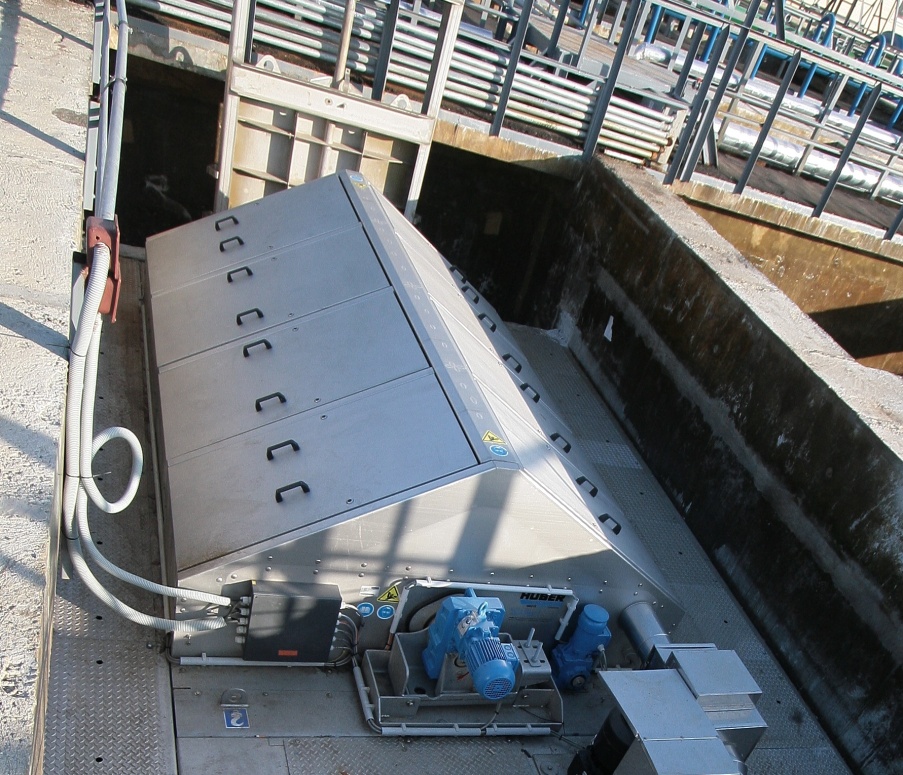 Рис. 7. Дисковый фильтр в сбореФункциональное назначение:- микрофильтрация взвешенных веществ.3.4. Обработка осадка3.4.1. Шнековый промывочный пресс. Отбросы от решеток тонкой очистки (см. п.3.1.1) сбрасываются в шнековый пресс с зоной отжима, где они прессуются (отжимаются), затем сбрасываются в контейнер и вывозятся на полигон промышленных отходов.Функциональное назначение:- уменьшение объема отбросов с решеток.3.4.2. Сепаратор песка. Задержанный в песколовках песок перекачивается на сепараторы, где происходит его обезвоживание с целью уменьшения объема. Остаточная влажность песка 5%.Функциональное назначение:- уменьшение объема песка.3.4.3. Илоуплотнитель. Сырой осадок из первичных отстойников и избыточный активный ил из вторичных отстойников подаются на илоуплотнители, где происходит гравитационное уплотнение семи осадков до влажности 97-98%.Функциональное назначение:- уменьшение объема сырого осадка и избыточного активного ила перед подачей на обезвоживание.3.4.4. Обезвоживание осадка. Обезвоживание осадка осуществляется на ленточных фильтр-прессах с использованием флокулянта. Осадок обезвоживается до влажности 75-80% и затем вывозится на полигон промышленных отходов.Функциональное назначение:- уменьшение объема осадков.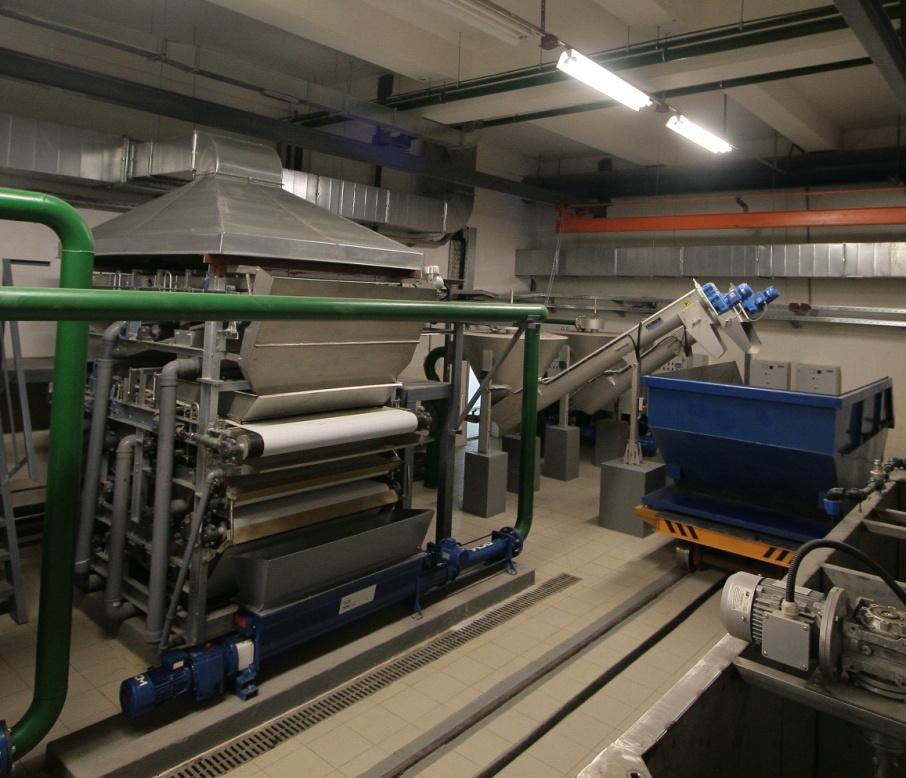 Рис. 9. Ленточный фильтр-пресс и сепараторы песка (на заднем плане)3.5. Обеззараживание сточных вод.3.5.1. Система ультрафиолетового обеззараживания. Обеззараживание сточных вод осуществляется ультрафиолетом.Функциональное назначение:- обеззараживание очищенной сточной воды.4. Объем работ выполняемых работВ объем предлагаемых к выполнению работ могут быть включены работы «под ключ», включающие в себя:Проектная документация в стадиях П и Р в объеме, достаточном для прохождения госэкспертизы и строительства сооружений;Строительно-монтажные работы;Поставка оборудования;Монтаж оборудования (вклбчая шефмонтаж);Пусконаладочные работы на объекте, обучение персонала,либо отдельные из указанных этапов.5. Сроки выполнения работ5.1. ПроектированиеИнформация представлена в соответствии с порядком работ, установленным законодательством РФ. При выполнении иностранных заказов, порядок работ будет откорректирован в соответствии с местным законодательством.Выполнение проекта – стадия П – 3,5-4,0 месяца, сдача в госэкспертизу – 2 месяца, стадия Р – 3,0-3,5 месяца (возможна разработка параллельно с согласованием проекта).Проведение геологических и геодезических изысканий осуществляет Заказчик.5.2. Строительные работыСтроительные работы – 1,0-1,5 года.5.3. Себестоимость очисткиСебестоимость очистки с учетом НДС  0,090 – 0,098 американских долл/м3 (эксплуатация в условиях РФ)С уважением,Ген. директор ООО «БиоТекИнжиниринг»					Еремеев Б.Б. Рис. 10. Действующие КОС Акатово (40 000 м3/сут).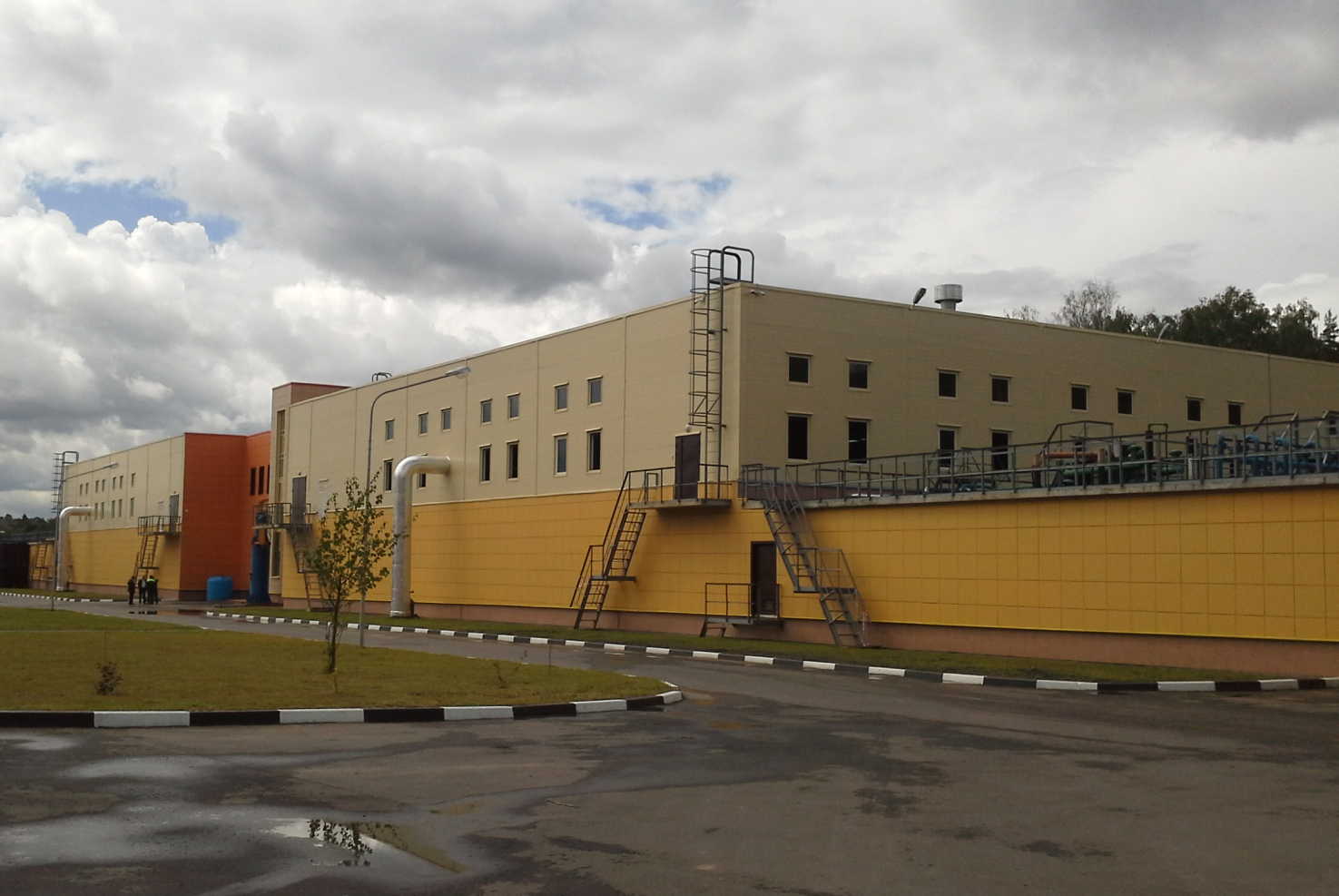 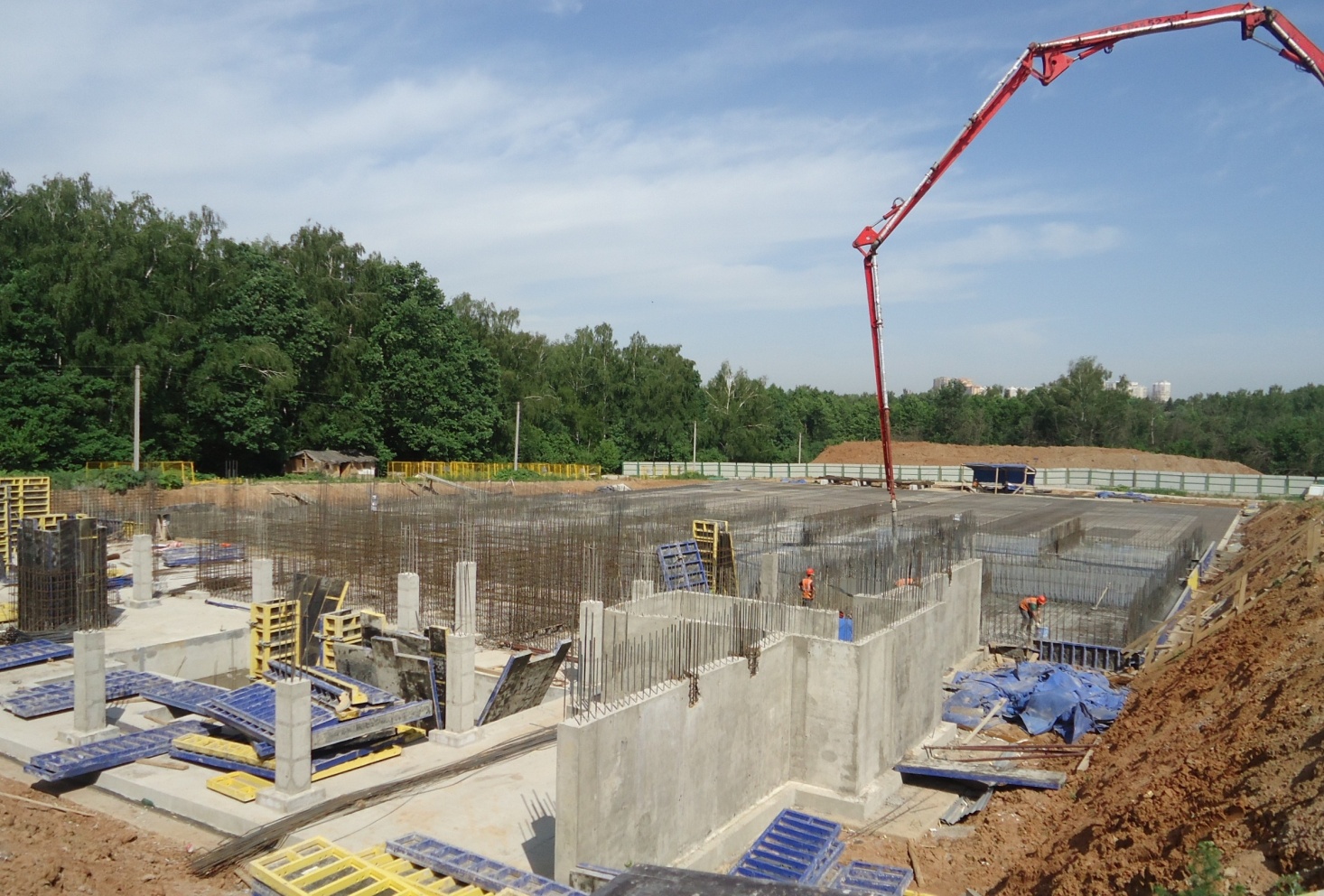 Рис. 11. Строительство КОС Дрожжино-Боброво (40 000 м3/сут).ПараметрЕдиница измеренияИсходная водаЗначение,не болееОчищеннаяводаЗначение,не болееБПКполнмг/л300,03,0БПК5мг/л216,02,0Взвешенные в-вамг/л260,03,0Азот общий (Nобщ.)мг/л52,0не регламент.Азот аммонийный (N-NH4)мг/л32,00,39Азот нитритов (N-NO2)мг/л-0,02Азот нитратов (N-NO3)мг/л-9,1Фосфор фосфатов (P-PO4)мг/л5,90,2Общие колиформые бактерииКОЕ/100мл-Не более 500КолифагиБОЕ/100мл-Не более 10Термотолерантные колиформные бактерииКОЕ/100мл-Не более 100Рис. 1. Принципиальная схема очистки сточных вод